T.C.  SAKARYA UYGULAMALI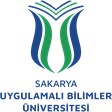 BİLİMLER ÜNİVERSİTESİ  TURİZM FAKÜLTESİİŞ SÜREÇLERİ45) KURUMLAR ARASI YATAY GEÇİŞ İŞLEMLERİKURUMLAR ARASI YATAY GEÇİŞ İŞLEMİNİ BAŞLATBölüm Başkanlıklarınca Varsa Kurumlar Arası Yatay Geçiş Kontenjanları belirlenir. Fakülte Kuruluna Sunulur.Fakülte Kurulunda Görüşülerek Rektörlüğe Gönderilir.Konu Öğrenci İşleri Daire Başkanlığınca Senatoya Sunulur.Senatoca Kabul Edilen İlave Kontenjanlar YÖK'e Gönderilir.Kontenjanlar ve Akademik Takvim YÖK'ün Web Sayfasında Yayınlanır.İlan Edilen Tarihlerde Öğrenciler İstenen Evraklar İle Birlikte Fakülte Bölüm SekreterliğineBaşvurur.                                                       Başvurular Bölüm İntibak Kurullarında İncelenir.Durumları Uygun Mu?EVETHAYIRBaşvuru Ret EdilirEvrakları Tam Olup, Durumları Kurumlar arası Yatay Geçiş Yönergesine Uygun Olanlar GNO larına göre sıralanırEVETKontenjan İçinde Kaldı mı?HAYIRBaşvuru Ret Edilir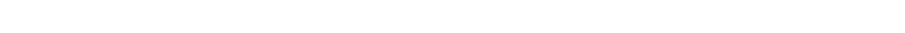 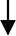 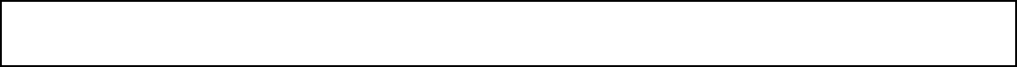 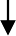 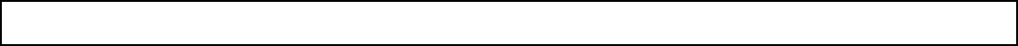 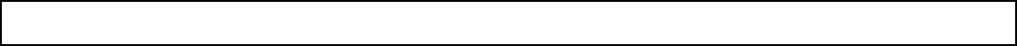 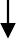 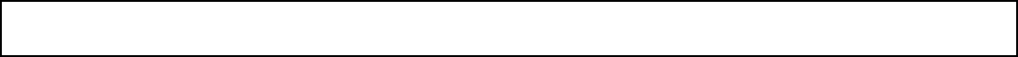 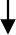 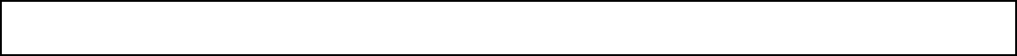 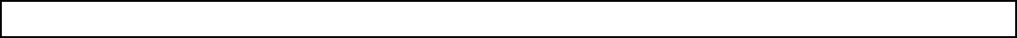 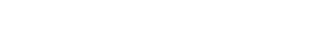 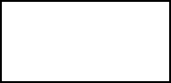 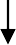 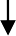 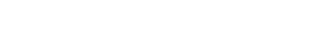 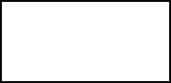 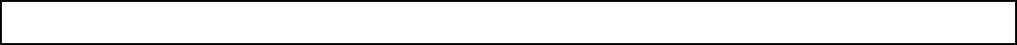 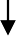 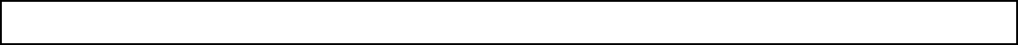 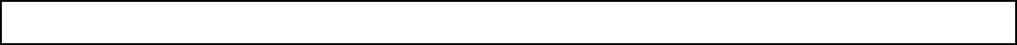 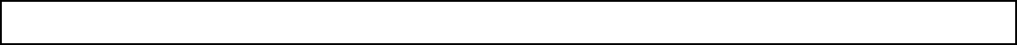 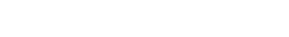 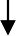 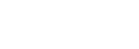 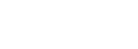 Yedek ve Asil Listeler BelirlenirYönetim Kurulunda Görüşülür. Öğrenciler Kabul Edilir.Yedek ve Asıl Listeler Web Sayfasında Yayınlanır.Durumu Kabul Edilenlere ve Ret edilenlere Durum Tebliğ Edilir.Asiller Belirtilen Tarihlerde Fakülteye Başvurarak Kesin Kayıtlarını Yaptırır.Öğrenciler Öğrenci Bilgi Sistemine İşlenir.İntibak Komisyonlarınca Alacağı Dersler Belirlenir.Geldiği Okulda Aldığı Dersler Muaf İşlenir.Askerlik Şubesine Askerlik Durum Belgesi Gönderilir.Önceki Okudukları Okuldan Şahsi Dosyaları İstenir.Sınıf ve Danışmanları Atanır.Öğrenci Kimlik Kartları Çıkartılır.İŞLEM SONUSÜREÇ ADIKurumlar Arası Yatay Geçiş SüreciKurumlar Arası Yatay Geçiş SüreciKurumlar Arası Yatay Geçiş SüreciSÜREÇ NO45TARİH01.01.2024SÜRECİN SORUMLUSUBölüm Başkanlığı, Öğrenci İşleri, İntibak KomisyonlarıBölüm Başkanlığı, Öğrenci İşleri, İntibak KomisyonlarıBölüm Başkanlığı, Öğrenci İşleri, İntibak KomisyonlarıSÜREÇ ORGANİZASYON İLİŞKİSİÖğrenci, Öğrenci İşleri, İntibak Komisyonu, Bölüm, YönetimKurulu, Dekanlık, RektörlükÖğrenci, Öğrenci İşleri, İntibak Komisyonu, Bölüm, YönetimKurulu, Dekanlık, RektörlükÖğrenci, Öğrenci İşleri, İntibak Komisyonu, Bölüm, YönetimKurulu, Dekanlık, RektörlükÜST SÜRECİÖğrenci İşleri SüreciÖğrenci İşleri SüreciÖğrenci İşleri SüreciSÜRECİN AMACIÖğrencilerin Kurum İçi Eşdeğer Diploma ProgramlarınaGeçişinin SağlanmasıÖğrencilerin Kurum İçi Eşdeğer Diploma ProgramlarınaGeçişinin SağlanmasıÖğrencilerin Kurum İçi Eşdeğer Diploma ProgramlarınaGeçişinin SağlanmasıSÜRECİN SINIRLARIKontenjanların Belirlenip, Duyuru ve İlana Göre BaşvuruKoşullarının Takibi İle Başlar, Kayıt Onayı İle Sona ErerKontenjanların Belirlenip, Duyuru ve İlana Göre BaşvuruKoşullarının Takibi İle Başlar, Kayıt Onayı İle Sona ErerKontenjanların Belirlenip, Duyuru ve İlana Göre BaşvuruKoşullarının Takibi İle Başlar, Kayıt Onayı İle Sona ErerSÜREÇ ADIMLARIFakülte Bölüm Başkanlıklarınca Yönerge Doğrultusunda Var İse İlave Kurumlar arası Yatay Geçiş Kontenjanları Belirlenir. Fakülte Kuruluna Sunulur.Konu Fakülte Kurulunda Görüşülerek Rektörlüğe Sunulur.Konu Öğrenci İşleri Daire Başkanlığınca Senatoya Sunulur.Senatoca Kabul Edilen İlave Kontenjanlar YÖK’e Bildirilir.Kurumlar arası Kontenjanlar ve Akademik Takvim YÖK’ün Web Sayfasında Yayınlanır.Belirlenen Tarihlerde Öğrenciler İlgili Birimlere İstenen Evraklar ile Birlikte Başvurur.Başvurular İntibak Komisyonlarınca İncelenir.Evrakları Tam Olup, Durumu Yönetmeliğe Uygun Olanların Talepleri Kontenjan Dahilin de Uygun Görülür. Diğerleri Ret edilir.Konu Yönetim Kurulunda Görüşüldükten Sonra Asil ve Yedek Liste Web ’te yayınlanır.Durum İlgililere Tebliğ Edilir.Kazanan Öğrenciler Belirtilen Tarihlerde İlgili Fakülteye Başvurarak Kesin Kayıtlarını Yaptırırlar.Fakülte Dekanlığı Öğrencilerin Dosyalarını Öğrencilerin Eski Okullarından İster.Öğrenciler Öğrenci Bilgi Sistemine İşlenir.Dersleri Atanır.Önceki Üniversitede Aldığı Notlar Muaf işlenir.İlgili Askerlik Şubelerine Askerlik Durum Belgeleri Gönderilir.Öğrencilere Yeni Kimlik Kartı Çıkartılır.Fakülte Bölüm Başkanlıklarınca Yönerge Doğrultusunda Var İse İlave Kurumlar arası Yatay Geçiş Kontenjanları Belirlenir. Fakülte Kuruluna Sunulur.Konu Fakülte Kurulunda Görüşülerek Rektörlüğe Sunulur.Konu Öğrenci İşleri Daire Başkanlığınca Senatoya Sunulur.Senatoca Kabul Edilen İlave Kontenjanlar YÖK’e Bildirilir.Kurumlar arası Kontenjanlar ve Akademik Takvim YÖK’ün Web Sayfasında Yayınlanır.Belirlenen Tarihlerde Öğrenciler İlgili Birimlere İstenen Evraklar ile Birlikte Başvurur.Başvurular İntibak Komisyonlarınca İncelenir.Evrakları Tam Olup, Durumu Yönetmeliğe Uygun Olanların Talepleri Kontenjan Dahilin de Uygun Görülür. Diğerleri Ret edilir.Konu Yönetim Kurulunda Görüşüldükten Sonra Asil ve Yedek Liste Web ’te yayınlanır.Durum İlgililere Tebliğ Edilir.Kazanan Öğrenciler Belirtilen Tarihlerde İlgili Fakülteye Başvurarak Kesin Kayıtlarını Yaptırırlar.Fakülte Dekanlığı Öğrencilerin Dosyalarını Öğrencilerin Eski Okullarından İster.Öğrenciler Öğrenci Bilgi Sistemine İşlenir.Dersleri Atanır.Önceki Üniversitede Aldığı Notlar Muaf işlenir.İlgili Askerlik Şubelerine Askerlik Durum Belgeleri Gönderilir.Öğrencilere Yeni Kimlik Kartı Çıkartılır.Fakülte Bölüm Başkanlıklarınca Yönerge Doğrultusunda Var İse İlave Kurumlar arası Yatay Geçiş Kontenjanları Belirlenir. Fakülte Kuruluna Sunulur.Konu Fakülte Kurulunda Görüşülerek Rektörlüğe Sunulur.Konu Öğrenci İşleri Daire Başkanlığınca Senatoya Sunulur.Senatoca Kabul Edilen İlave Kontenjanlar YÖK’e Bildirilir.Kurumlar arası Kontenjanlar ve Akademik Takvim YÖK’ün Web Sayfasında Yayınlanır.Belirlenen Tarihlerde Öğrenciler İlgili Birimlere İstenen Evraklar ile Birlikte Başvurur.Başvurular İntibak Komisyonlarınca İncelenir.Evrakları Tam Olup, Durumu Yönetmeliğe Uygun Olanların Talepleri Kontenjan Dahilin de Uygun Görülür. Diğerleri Ret edilir.Konu Yönetim Kurulunda Görüşüldükten Sonra Asil ve Yedek Liste Web ’te yayınlanır.Durum İlgililere Tebliğ Edilir.Kazanan Öğrenciler Belirtilen Tarihlerde İlgili Fakülteye Başvurarak Kesin Kayıtlarını Yaptırırlar.Fakülte Dekanlığı Öğrencilerin Dosyalarını Öğrencilerin Eski Okullarından İster.Öğrenciler Öğrenci Bilgi Sistemine İşlenir.Dersleri Atanır.Önceki Üniversitede Aldığı Notlar Muaf işlenir.İlgili Askerlik Şubelerine Askerlik Durum Belgeleri Gönderilir.Öğrencilere Yeni Kimlik Kartı Çıkartılır.SÜREÇ PERFORMANS GÖSTERGELERİ  Performans Göstergesi  Performans Göstergesi  Performans GöstergesiSÜREÇ PERFORMANS GÖSTERGELERİ  Yatay Geçiş Sayısı, Başarılı Bir Şekilde Tamamlanan KurumlarArası Yatay Geçiş Kayıt Sayısı ve Süresi  Yatay Geçiş Sayısı, Başarılı Bir Şekilde Tamamlanan KurumlarArası Yatay Geçiş Kayıt Sayısı ve Süresi  Yatay Geçiş Sayısı, Başarılı Bir Şekilde Tamamlanan KurumlarArası Yatay Geçiş Kayıt Sayısı ve Süresi